                                                           Алматинская область                          Жамбылский районДОШКОЛЬНОЕ ОБРАЗОВАТЕЛЬНОЕ УЧРЕЖДЕНИЕ ДЕТСКИЙ САД «МЕРЕЙ-2016»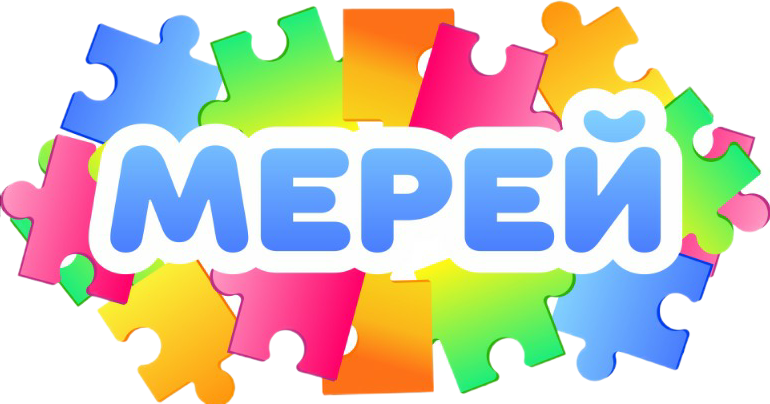          Конспект занятия  по организованной области «Познание»                                            Раздел: «Естествознание».                                           Тема: «Дикие животные»                               Составила воспитатель: Медеуова Гульжан НурсултановнаСело Узынагаш2022-2023гг.             Конспект занятия  по организованной области «Познание»                                            Раздел: «Естествознание».                                           Тема: «Дикие животные»Воспитатель: Медеуова Гульжан Нурсултановна.Цель: SMART Знает и называет диких животных (медведь, заяц, белка, волк, лиса, ёжик); различает их и называет их характерные особенности.Оборудование: макет зимнего леса, фигурки диких животных, картинка зимнего леса, картинки животных, контейнер с крупой, «найди тень» на липучках, картинки «пластилиновые заплатки», пластилин, фишки-браслеты с изображением животных.ОДВоспитатель: Ребята, сегодня к нам в гости пришел Зайчик.Воспитатель: Давайте с ним поздороваемся. Здравстсвуй Зайчик. (Сәлеметсізбе қоян).Заяц: «Здравствуйте девочки и мальчики. Я приглашаю вас в гости познакомиться с лесными жителями и поиграть с нами! Буду очень рады встрече с вами!»Ребята, принимаем приглашение Зайчика? Пойдем в лес?Дети: Да!Закрывайте глазки и вместе со мной скажите такие слова: «Кручусь верчусь в лесу окажусь».(I подгруппа) Игра под руководством воспитателя. (Рассказ про жизнь животных зимой в лесу с использованием макета зимнего леса и фигурок животных).Здравствуй лес, чудесный лесПолный сказок и чудес.Ребята, как называют животных, которые живут в лесу?Дикие.Дикие животные спрятались, они играют с нами в прятки. Давайте же мы их найдем. А помогут нам их отыскать – загадки.1.Хитрая плутовка, рыжая головкаХвост пушистый – краса!А зовут её ……(Лиса)Лисичка у нас хитрая. Посмотрите какая красивая у нее шубка рыжего цвета. А хвостик ее самый пушистый в лесу. Живет лиса в норке и питается зайцами и мышами.-Какая лисичка? Какого цвета ее шубка? А где живет лисичка? Как называется ее домик? Чем питается лисичка?2.Комочек пуха,Длинное ухо.Прыгает ловко,Любит морковку?..(заяц)Шубка у зайца теплая, пушистая и белая, как снег. Хорошо ему в такой шубке - тепло и спрятаться от врагов нетрудно. Питается заяц мелкими веточками деревьев, корой. А прячется зайчик от рыжей лисы и волка.- Какая шубка у зайца? А почему зайчик одевает зимой белую шубку?- Как его домик называется? А чем же питается заяц зимой?3.Серый, страшный и зубастыйКто же это…? (волк)Волк – хищный лесной житель. Внешне похож на собаку. Дом волка называется логово.-Какой волк? (Серый, опасный, хищник, зубастый).-Скажите, ребята, а у волка есть дом? Как называется?Послушайте следующую загадку:4. Маленькая, рыжая.Прыгает по веткам? БелкаБелка - маленький, рыжий зверек. Белочка ловко прыгает по веткам. Живет белочка в дупле. В домике её сухо, уютно и тепло. У белки есть запасы в своем домике, там у нее грибочки, ягоды и орехи - на всю зиму этих запасов хватит. Это животное зимой меняет рыжую шубку на более теплую серую. -Какого цвета шубка у белки?- Как называется домик белки?-Чем питается белка зимой?Смотрите, какая большая куча снега. Кто нагреб её здесь? Как вы думаете, чей это дом? Кто здесь спит? (Медведь)Большой и сильный медведь ещё поздней осенью находит удобное место для зимовки, называется это место берлогой. В берлоге медведь спит всю зиму.-Ребята, скажите, какой медведь?-Что любит кушать медведь?-А зимой можно найти в лесу ягоды?-Поэтому что делает зимой мишка?- А какой еще зверёк спит зимой? (Ёж)- Расскажите мне какой ежик?-Что делает ежик зимой?Молодцы, ребята! Всех зверей мы нашли в лесу и познакомились. А пока мы с вами знакомились с лесными жителями, для нас Зайка приготовил игры.-Хотите поиграть?- Предлагаю разделиться на группы и поиграть.Посмотрите на ваши ручки, на них одеты браслеты. (Дети делятся на группы)(II Подгруппа) Структурированная играИгра «Найди животное» (найти спрятанное животное в цветном рисе и поставить на лесную полянку) Игра направлена на развитие мелкой моторики пальцев рук, зрительное восприятие, мышление.( III Подгруппа) - свободная игровая деятельность детейИгра «Найди тень» на липучкахИгра «Пазлы» (собери половинки)Игра «Пластилиновые заплатки»-Ну, что ребята, нам пора возвращаться в детский сад, а Зайке нужно оставаться в лесу.Зайка: «Дорогие ребята, большое вам спасибо, что побывали у нас в гостях и с нами поиграли. Ждем вас снова в гости».Закрывайте глазки и вместе со мной скажите такие слова: «Кручусь верчусь в детском саду окажусь».Итог занятияВот мы снова в нашем детском саду.-Вам понравилось в лесу?-А играть?-Давайте с вами вспомним, кого мы видели в лесу.«неуклюжего … »«быстроногого… »«хитрую … »«голодного … »«колючего … »«запасливую … »